CONSTRUCTION COLLECTIVE SAFETY MEASURES (CSM) CHECKLISTCONSTRUCTION COLLECTIVE SAFETY MEASURES (CSM) CHECKLISTCONSTRUCTION COLLECTIVE SAFETY MEASURES (CSM) CHECKLISTCONSTRUCTION COLLECTIVE SAFETY MEASURES (CSM) CHECKLISTUsers:   School, student and companyWhy:	For the safety of the student When:	Before and during WBLHow:	The school/teacher sign the checklist before WBLThe student and company/ mentor sign the checklist every day at WBLSHOOL/BUILDING SITE: DATE:SIGNATURE:PPEPICTUREMANDATORYYES/NOCOMMENTFACADE NETS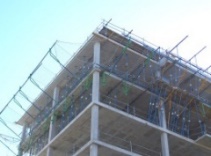 BANISTERS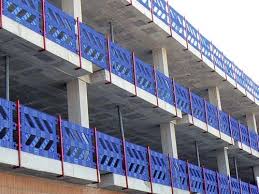 SCAFFOLDS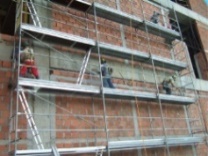 PPEPICTUREMANDATORYYES/NOCOMMENTHOLES PROTECTION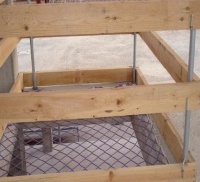 LIFELINE, ANCHORAGE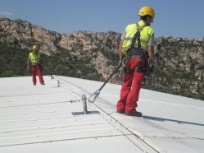 PROTECTION FOR OVERHEAD LINES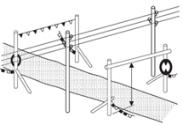 SHORING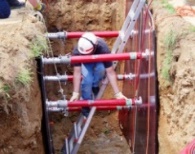 PPEPICTUREMANDATORYYES/NOCOMMENTMARCHES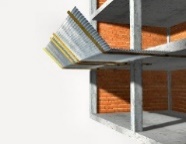 MACHINE PROTECTIONS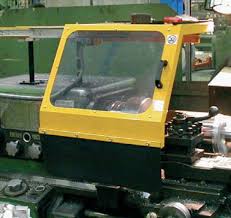 SMOKE EXTRACTION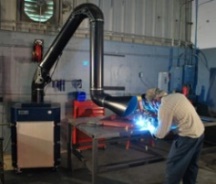 ESCAPE ROUTES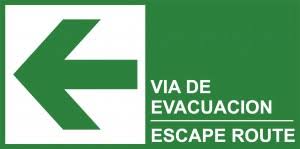 MEETING POINT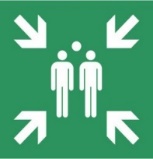 